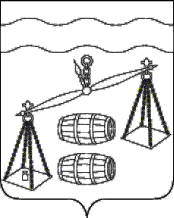 Администрация сельского поселения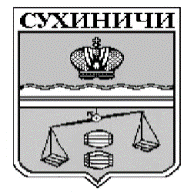 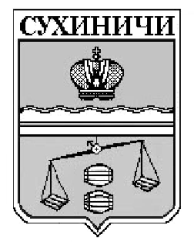 «Деревня Субботники»Калужская областьПОСТАНОВЛЕНИЕОб отмене постановления администрацииСП «Деревня Субботники»В соответствии с Жилищным кодекса Российской Федерации, Федеральным законом от 06.10.2003 № 131-ФЗ «Об общих принципах организации местного самоуправления в Российской Федерации», руководствуясь Уставом сельского поселения «Деревня Субботники», администрация СП «Деревня Субботники» ПОСТАНОВЛЯЕТ:1. Постановление администрации сельского поселения «Деревня Субботники» от 04.09.2023 №13 «Об установлении требований к порядку, форме и срокам информирования граждан, принятых на учет нуждающихся в предоставлении жилых помещений по договорам найма жилых помещений жилищного фонда социального использования, о количестве жилых помещений, которые могут быть предоставлены по договорам найма жилых помещений жилищного фонда социального использования»- отменить.2. Настоящее Постановление вступает в силу после его обнародования и подлежит размещению на сайте администрации муниципального района "Сухиничский район" в сети Интернет.   3. Контроль за исполнением данного Постановления оставляю за собой.Глава администрации  СП «Деревня Субботники»                                            А.В.Карханина                от 12.10.2023г.                            № 25